Традиции и обычаи народов УралаБез памяти – нет традиций, без традиций - нет культуры,без культуры - нет воспитания, без воспитания - нет духовности,без духовности -  нет личности, без личности нет народа,как исторической личности.Т.К .Волков          Цели и задачи: воспитывать интерес к истории и народному творчеству;  познакомить  с народными  традициями, обычаями, обрядами; расширение их представлений о культуре русского народа; развитие эстетического и нравственного восприятия мира; дать представление об устройстве дома, об истории народного костюма, о народном промысле, о народном фольклоре,  о  русской национальной кухне.            Приобщение детей к традициям русского народа особенно значимо в дошкольные годы. Ребенок является будущим полноправным членом социума, ему предстоит осваивать, сохранять, развивать и передавать дальше культурное наследие этноса через включение в культуру и социальную активность.               Поэтому в нашем детском саду  педагоги используют разные формы работы и придают огромное значение русским народным праздникам и обрядам.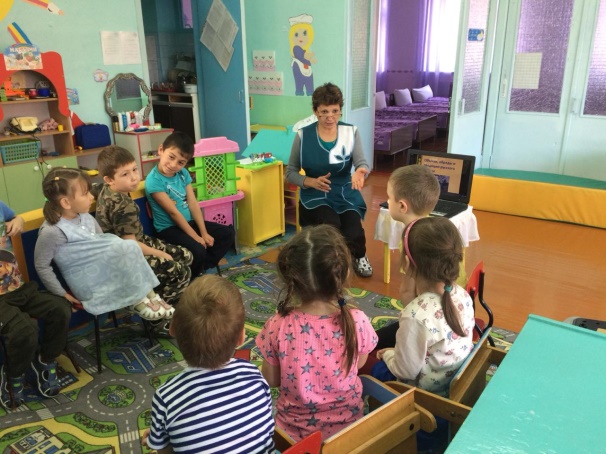 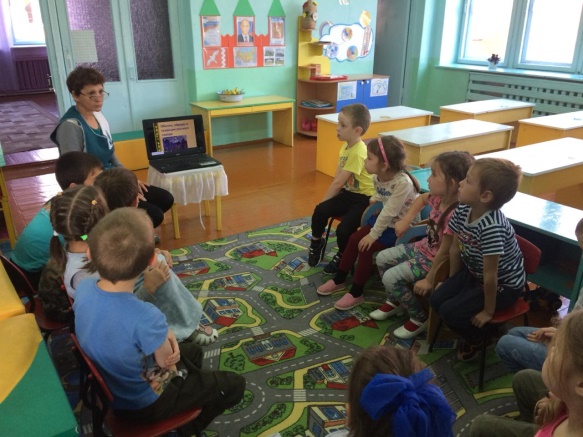 Знакомство с обычаями, традициями и обрядами русского народа( просмотр презентации).